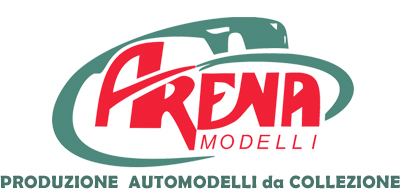 Specializzata in modelli da Rallyes in resina 1/43 1/24 con particolari in metallo
Specialized in Rallyes models with resin and metal parts 1/43 1/24
Modèle voitures miniatures 1/24 1/43AUTOMODELLI  scala 1/43 -1/24  aggiornamento Febbraio 2017
MODELLI IN GRASSETTO, DI PROSSIMA REALIZZAZIONE    
MODELS IN HEAVY-TYPE ARE NEXT REALISATIONS
CODEDESCRIPTIONARESP 18FIAT 131 ABARTH GR.4 OLIO FIAT ELBA 1975  3 VERSIONIARESP 19FIAT 131 ABARTH GR.4 OLIO FIAT MONTECARLO '76 3 VERSIONIARESP 20FIAT 131 ABRTH GR.4 WARSTEINER HUNSRUCK 1980 OHRL-GEISTDORFERARESP 32FIAT 131 ABARTH GR-4 MARLBORO SVEZIA 1979 ALEN-KIVIMAKIARESP 33GIANNINI 700 GR.2 TOLMEZZO-VERZEGNIS 1977 N.151ARESP 34FIAT 500 GR.2 TOLMEZZO-VERZEGNIS 1977 N.155ARESP 35FIAT 500 GR.2 TOLMEZZO-VERZEGNIS 1977 N.163ARESP039FIAT 131 ABARTH GR.4 RICAMBI FIAT VALLI PIACENTINE/ELBA '78ARESP 40FIAT 131 GR.4 FIAT FRANCE S.REMO-MONTE-TDC 197771978ARE 064OPEL K.GTE GR.1 ELBA '76 PRESOTTOARE 065OPEL K.GTE 1900 GR.4 SAFARI '77 ROHRLARE 066OPEL K.GTE 1900 GR.4 CAREN.ROHRL ELBA '77ARE 067OPEL K.GTE 2000 GR.1 BIASION MODENA '79ARE 068OPEL K.GTE 2000 GR.2 CERRATO 4 REGIONI '79ARE 087OPEL K.GTE 2000 GR.2 COLLINE ROM. '79ARE 088OPEL K.GTE 1900 GR.2 ROHRL MONTE '76ARE 089OPEL K.GTE 1900 GR.2 WITTMAN ELBA '78ARE 100LANCIA STRATOS GR.4 MALOBBIA 2 VALLI '79ARE 101LANCIA STRATOS GR.4 LACTIS COLL.ROM. '81ARE 102LANCIA STRATOS GR.5 TOUR DE FRANCE '73ARE 103LANCIA STRATOS GR.4 R6 ELBA '82ARE 104LANCIA STRATOS GR.4 JENSEN MESSINA '81ARE 105LANCIA STRATOS GR.4 VSD MONTE '80ARE 106LANCIA STRATOS  GR. 4 K-WAY MONTE '78ARE 107LANCIA STRATOS GR.4 ROSSIGNOL LANA '81ARE 108LANCIA STRATOS GR.4 BIASUZZI IMPERIA '82ARE 109LANCIA STRATOS GR.4 TRICOL.MESSINA '81ARE 110LANCIA STRATOS GR.4 LEONI APP.REGG.'82ARE 111LANCIA STRATOS GR.4 BLU MIRROR VIERRE '82ARE 112LANCIA STRATOS GR.4 TEAM GOBBI '81/82 ARE 113LANCIA STRATOS GR.4 TOUR DE CORSE '72ARE 114LANCIA STRATOS GR.5 TOUR DE FRANCE '74ARE 115LANCIA STRATOS GR.4 COSTA DEL SOL '73ARE 116LANCIA STRATOS GR.4 TOUR DE FRANCE '81ARE 117OPEL KADETT GTE 1900 GR.4 ELBA '77ARE 118LANCIA STRATOS GR.4 ROY SKI MODENA  '77ARE 119LANCIA STRATOS GR.4 CABIANCA  2 VALLI '77ARE 120LANCIA STRATOS GR.4 DACREMONT MC '77ARE 121LANCIA STRATOS GR.4 SAFARI  '75  PRESTONARE 122LANCIA STRATOS GR.4 COSTA BRAVA '79ARE 123LANCIA STRATOS GR.4 +1 RACING ELBA '77ARE 125LANCIA STRATOS GR.5 ALITALIA GIRO '75ARE 126LANCIA STRATOS GR.5 MARLBORO GIRO '75ARE 127L.STRATOS MARL.SILOUETTE VALLELUNGA '76ARE 128L.STRATOS MARL.SILOUETTE GIRO '76ARE 129L.STRATOS ALIT.SILOUETTE GIRO '77ARE 130LANCIA STRATOS GR.4 ROSSIGNOL LANA '78ARE 131LANCIA STRATOS GR.4 ROSSIGNOL LANA '79ARE 132OPEL KADETT 1900 GR.2 KULLANG  RAC '77ARE 133OPEL KADETT 1900 GR.2 BP CLARR  CR.AL.'76ARE 134OPEL KAD. 2000 GR.2 WARMB. ACROPOLI '78ARE 135OPEL KAD. GTE 2000 GR.1 ORMEZ. MONTE '78ARE 137OPEL KADETT GTE 2000 GR.1 CINZANO HAIDERARE 138OPEL KADETT GTE 2000 GR.1 TOGNANA CIOCCOARE 139OPEL KADETT GTE 2000 GR.1 BIASION  '78ARE 140L. STRATOS GR.4 JENSEN ELBA/CASCIANA '82  ARE 141L.STR. GR. 4 HARPERS BAZAAR  TDF/T.FLORIO 1975ARE 144LANCIA STRATOS GR.4 ALITALIA MONTE '75ARE 145L. STRATOS ALITALIA GR.4 SVEZIA '75ARE 146L.STRATOS GR.4 SAFARI/ACROPOLI '75ARE 147L. STR. GR. 4 ALITALIA RAC/S.REMO/ '75ARE 147BL. STR. GR. 4 ALITALIA TDC '75ARE 148LANCIA STRATOS GR.4 ALITALIA 1976 MONTE/PORTO/ACROPOLI/S.REMOARE 148BLANCIA STRATOS GR.4 ALITALIA MAROCCO '76ARE 148CLANCIA STRATOS GR.4 ALITALIA CORSE '76ARE 148DLANCIA STRATOS GR.4 ALITALIA RAC '76ARE 149L.STR. GR.4 ALITALIA SAFARI '76ARE 149BL.STR. GR.4 ALITALIA SVEZIA '76ARE 150L. ST. GR.4 ALITALIA 1977 MONTE/S.REMOARE 150BL. ST. GR.4 ALIT. 1977 TOUR DE CORSE MUNARIARE 151LANCIA STRATOS GR.4 ALITALIA '77 SAFARIARE 152L. S GR.4 ALITALIA '77 RAC/TDC MUNARI/PINTOARE 154L. ST. SIL. PROVE VALLELUNGA '76 "CORTA"ARE 155L. STRAT. GR. 4 RADIO MONTE CARLO MONTE '76ARE 156L.STRATOS GR.5 AUTOSONIK GIRO D'ITALIA '79ARE 159LANCIA STRATOS GR. 4 SQUALE TDF '76 SABYARE 160L. STR. GR.4 SG GIGANTE PORTO '78 DARNICHEARE 161LANCIA STRATOS GR.4 CHARDONNET ANTIBES '78/TDC '78 ACROPOLI '79 MILLE PISTE '78/C.SMERALDA '80ARE 162LANCIA STRATOS GR.4 CHARDONNET FIRESTONE '76/RACE '76/ELBA '77/VAR '767CRITERIUM ALPIN '77ARE 166L.STR. TURBO ASEPTOGYL LE MANS '76ARE 167LANCIA ST. TURBO ESSO ASEPTOGY.LE MANS '77ARE 168LANCIA STR. TURBO ALITALIA MUNARI GIRO '75ARE 169LANCIA STR. TURBO EMINENCE TDF '76 ANDRUETARE 170L. STR. TURBO MARL. TDF/GIRO '74 MUSO LUNGOARE 171L. STR. TURBO MAR. TDF/GIRO '74 MUSO CORTOARE 172LANCIA STRATOS GR.4 JEANS CHICAGOARE 173SCLAMBORGHINI DIABLO 2^ RALLY MONZA '96    BASE SC MODELARE 174PORSCHE 911 WINNER 2 VALLI '72 BACCHELLI-ROSSETTIARE 175MERIL. FULVIA 1600 HF WINNER 2 VALLI '73 PELGANTA    BASE RACING 43ARE 176DDALPINE RENAULT A110 WINNER 2 VALLI '74 POLESESCHENONE   LBASE DD MODEARE 180FIAT X19 DALLARA BERTONE PRESENTATIONARE 182FIAT X19 DALLARA BERTONE GIRO D'ITALIA '79  PIAZZI-ZORZIARE 184BMW M1 PROCAR RALLY VAR '82 DARNICHE ARE 185BMW M1 GR.4 MOTUL RALLIES '83ARE 186BMW M1 GR.4 MOTUL ROTHMANS TDC '82ARE 191LANCIA STRATOS GR.4 ROTHMANS SPAIN '78ARE 195FIAT 131 ABARTH 1^PROTO 100.000 TRABUCCHI 1975ARE 196FIAT 131 ABARTH 2^ PROTO V.PIACENTINE 1975ARE 197BMW M1 GR.4 MARSHAL JEANS RALLYE 2 ST.1982ARE 198L.STRATOS GR.4 MARLBORO T.CARELLO GIRO '81ARE 199LANCIA STRATOS GR.4 POLAND CIPRUS/RACE 1976ARE 200LANCIA STRATOS GR.4 TEAM BETA COLA WINNER MILLE MIGLIA 1977ARE 201FIAT 131 ABARTH ROAD CAR/STRADALEARE 202-24*ABARTH 1000 ABT/GRANO SPA '70 N.86     1/24 SCALEARE 203-24*ABARTH 1000 BINATI TRENTO/BONDONE '71 N.336   1/24 SCALEARE 204-24*ABARTH 850 TC PERA BOLZANO-MENDOLA '74   1/24 SCALEARE 207FIAT 127 ABARTH ASEPTOGYL TDC '78ARE 208FIAT 127 SPORT SIAS ACCIAI ELBA '78ARE 209LANCIA STRATOS GR.4 ROTHMANS DE BRAGATION ARE 210L.STRATOS GR.4 CHEQ.FLAG SCOTTISH 1976ARE 211L.STRATOS GR.4 CHEQ.FLAG CIRC.IRELAND 1975ARE 212L.STRATOS GR.4 CHEQ.FLAG GALWAY 1977ARE 213L.STRATOS GR.4 CHEQ.FLAG CIRC.IRELAND 1976ARE 214L.STRATOS GR.4 CHEQ.FLAG YPRES 1979ARE 216X 1/9 DALLARA N.333 BOLZANO-MENDOLA '77ARE 219X 1/9 DALLARA GOUNON HILLCLIMB FRANCEARE 232L.STRATOS GR.4 CAMEL -CAMBIAGHI LIBURNA '79ARE 233L.STRATOS GR.4 CAMEL -CAMBIAGHI 4 REGIONI '80ARE 234L.STRATOS GR.4 PELGANTA ALPI ORIENTALI '74ARE 235L.STRATOS GR.4 CAMBIAGHI ALPI ORIENTALI '74ARE 236L.STRATOS GR.4 TEAM COGNI LEONI V.PIACENT. '81ARE 237L.STRATOS GR.4 JEANS WEST RICCI-R. MONZA '81ARE 243L. STRATOS TURBO PREGLIASCO T. FLORIO '75ARE 245L.STRATOS LEONI VALLI PIACENTINE '79ARE 246L.STRATOS ALITALIA PRES.1974ARE 247OPEL COMMODORE GSE GR.1 ALBARELLA '75ARE 248OPEL COMMODORE GSE GR.1 TABANELLI '75ARE 249OPEL COMMODORE GSE GR.1 PITTONI GIRO '74ARE 250LANCIA DELTA PROTO GALLENI CIOCCHETTO '93ARE 253L. 037 BLU MIRROR RAGASTAS WIN. APP.REGG.'84  BASE RACING 43ARE 254FIAT 131 ABARTH VUDAFIERI LANA 1981ARE 255FIAT 131 ABARTH TEAM JENSEN ELBA 1982ARE 256FIAT 131 ABARTH 9 NOVE RAAB '78 CANEARE 257FIAT 131 AB. 4 ROMBI ELBA 1978 TONY- SCABINIARE 257AFIAT 131 AB. 4 ROMBI S.REMO '78 PASETTI-BARBANARE 258L.STRATOS MARLBORO GIRO D'ITALIA '73ARE 259GIANNINI 700 GR.2 N.179 TOLMEZZO-VERZEGNIS 1977ARE 260FIAT 595 SS GR.2 N.174 TOLMEZZO-VERZEGNIS 1977ARE 261FIAT ABARTH 695 SS N.287 TOLMEZZO-VERZEGNIS 1977ARE 262FIAT ABARTH 695 SS N.289 TOLMEZZO-VERZEGNIS 1977ARE 263SUBARU IMPREZA WRC ZUMERLE WINNER 2 VALLI 2002    BASE RACING 43ARE 264SUBARU IMPREZA WRC STERILGARDA 2 VALLI 2002           BASE RACING 43ARE 265LANCIA STRATOS RAVOT VAR 1977ARE 266SUBARU IMPREZA GR.N ALEN C.SMERALDA 2002ARE 267SUBARU IMPREZA GR.N FIORIO TTT 2003ARE 268SUBARU IMPREZA GR.N LONGHI S-MARINO 2003ARE 269SUBARU IMPREZA GR.N ARAI AUSTRALIA 2002ARE 270SUBARU IMPREZA GR.N BURN AUSTRALIA 2002ARE 271MITSUBISHI LANCER EVO VII CUNICO ASIAGO 2002ARE 272MITSUBISHI LANCER EVO VII CUNICO TTT 2003ARE 273MITSUBISHI LANCER EVO VII  GALLI TTT 2003ARE 274OPEL COMMODORE GR.1 ROHRL MONTE 1972ARE 275OPEL COMMODORE GR.1 RMC TCHINE MONTE 1977ARE 276OPEL COMMODORE GR.1 GITANES TDC 1974ARE 277OPEL COMMODORE GR.1 GREDER TDC 1973ARE 278FIAT X 1/9 GR.4 TEM FILIPINETTI GENEVA 1973 NURBURGRING 1973 DONA'ARE 279TOYOTA COROLLA WRC PASQUALI WINNER 2 VALLI 2003    BASE RACING 43ARE 280LANCIA RALLY 037 VINCENT ANTIBES 1986                       BASE RACING 43ARE 281LANCIA RALLY 037 SERPAGGI TDC 1983                BASE RACING 43ARE 282LANCIA RALLY 037 RMC VAR '86 BIANCHI                  BASE RACING 43ARE 283LANCIA STRATOS GR. 4 PIRELLI ALEN RALLY MONZA 1978ARE 284LANCIA STRATOS GR.4 PIRELLI BLOMQVIST SVEZIA '78ARE 285LANCIA STRATOS GR.4 PIRELLI WORLD RALLY '78 MONTE-TDC-RAC-S.REMOARE 286L. STRATOS GR.4 PIRELLI EUROP.CHAMP.'78 C.BRAVA-RAL.INT.SICILIA-ELBAARE 286AL. STRATOS GR.4 PIRELLI EUROP.CHAMP.'78 4 REG.-ANTIBES-ALPI OR.-OASCARE 287L. STR. GR.4 PIRELLI GERMAN RALLY '78 SACHS WINTER-HUNSRUCK-BAYERW.ARE 288LANCIA STRATOS GR.5 PIRELLI GIRO D'ITALIA '78 PISTAARE 289LANCIA STRATOS GR.5 PIRELLI GIRO D'ITALIA 1978 ROADARE 290LANCIA STRATOS GR.4 EX-PIRELLI TONY S.MARINO 1978ARE 291LANCIA STRATOS GR.4 EX-PIRELLI TONY TARGA FLORIO '79ARE 295LANCIA STRATOS GR.4 ANTESITE BEGUIN ANTIBES 1977 DACREM.M.BLANC.'76ARE 296MITSUBISHI LANCER EVO VII SOLA DEUTSCHLAND 2003ARE 297MITSU LANCER EVO VII GR.N WALLENWEIN DEUTSCHLAND 2003ARE 298-24L.STR. TURBO ASEPTOGYL LE MANS '76    SCALA 1/24ARE 299-24LANCIA ST. TURBO ESSO ASEPTOGYL.LE MANS '77   SCALA 1/24ARE 300-24LANCIA STR. TURBO ALITALIA MUNARI GIRO '75    SCALA 1/24ARE 301-24LANCIA STR. TURBO EMINENCE TDF '76 ANDRUET   SCALA 1/24ARE 302VAUXHALL CHEVETTE HS DTV AIRIKKALA 1000 LAKES 1978ARE 302AVAUXHALL CHEVETTE HS DTV SCLATER-HOLMES-TDF '79ARE 302BVAUXHALL CHEVETTE HS DTV   S.REMO 1979 DUMONTARE 302CVAUXHALL CHEVETTE HS DTV   CIR.IRELAND 1978 AIRIKKALAARE 303VAUXHALL CHEVETTE HS  CONDROZ 1978  BERKHOFARE 304VAUXHALL CHEVETTE HSR TUBORG BIANCHI RALLY 1982ARE 305VAUXHALL CHEVETTE DTV POND  SCOTTISH 1981ARE 306VAUXHALL CHEVETTE HSR DTV POND RAC  1983ARE 307VAUXHALL CHEVETTE HSR ANDREWS  BROOKS RAC 1983ARE 308OPEL KADETT GTE 2000 GR.2 NICOLAS TDC 1978ARE 309GIANNINI 700 GR.2 TOLMEZZO-VERZEGNIS 1977 N. 184ARE 310FIAT 500 GR.2 TOLMEZZO-VERZEGNIS 1977 N. 182ARE 311FIAT 128  GR.2 GIRO D'ITALIA '73 CIBIN-TALLIAARE 312FIAT 128 1100 GR.2 MONZA '73 TEAM TRIVELLATO N. 99 CRASSEVIGARE 312AFIAT 128 1100 GR.2 MONZA '73 TEAM TRIVELLATO N. 94 "GIRASOLE"ARE 313FIAT 128 1100 GR.2 MONZA '73 TEAM TRIVELLATO N. 97 COZZAROLOARE 314FIAT 128 1100 GR.2 MONZA '73 TEAM TRIVELLATO N.105 BORDONAROARE 314AFIAT 128 1100 GR.2 MONZA '73 TEAM TRIVELLATO N.98 DONA'ARE 315FIAT 128 1100 GR.2 MONZA '73 TEAM TRIVELLATO N.96 DANIELIARE 316FIAT 695 SS GR.2 JAGERMEISTER COLLE MADDALENA '73 MENAPACEARE 317-24LANCIA STRATOS TURBO GIRO D'ITALIA TDF '73 MUSO LUNGO   SCALA 1/24ARE 318-24LANCIA STRATOS TURBO GIRO D'ITALIA TDF '73 MUSO CORTO   SCALA 1/24ARE 318FIAT 695 SS GR.2 VERSIONE PRESENTAZIONEARE 319X 1/9 DALLARA MANINI-TORTOROLI GIRO D'ITALIA 1976ARE 320LANCIA STRATOS SILOUETTE MARLBORO N.599 GIRO D'ITALIA '76ARE 321BMW 1600 GR.2 RICCI-MEZZETTI GIRO D'ITALIA 1973       BASE SCALA 43ARE 322PORSCHE CARRERA RSR BERRUTO-MABRITTO MONTE '75ARE 323PORSCHE CARRERA RSR BERRUTO-ILOTTE GIRO D'ITALIA 1974ARE 323BPORSCHE CARRERA RSR BERRUTO-GELLINI  TARGA FLORIO 1975ARE 324PORSCHE CARRERA RSR SCHOEN-BORRI GIRO D'ITALIA 1974ARE 325PORSCHE CARRERA RSR SCHOEN-BAJ MACARIO MUGELLO RONDE 1974ARE 326PORSCHE CARRERA RSR MORESCHI GIRO D'ITALIA 1976ARE 328LANCIA RALLY 037 GELPI-GELPI RALLY DI COMO 1983   BASE RACING 43ARE 329PORSCHE CARRERA RSR TORMENE-CERNIGAI 2 VALLI 1976ARE 330PORSCHE CARRERA RSR AL HOLBERT MID OHIO 1974ARE 331PORSCHE CARRERA RSR H.HAYWOOD MID OHIO 1974ARE 332PORSCHE CARRERA RSR H.HAYWOOD LAGUNA SECA 1975ARE 333LANCIA RALLY 037 GAUTHIER GARRIGUES 1984   BASE RACING 43ARE 334X 1/9 DALLARA LEINBERGER 1000KM NURBURGRING 1977ARE 335FORD ESCORT MK1 GR.2 N.235 M.FINOTTO-COLZANI GIRO D'ITALIA 1974  BASE SCALA 43ARE 336FORD ESCORT MK1 GR.2 N.225 FINOTTO-SILVA GIRO D'ITALIA 1975   BASE SCALA 43ARE 337OPEL KADETT GTE 1900 GR.2 ORMEZZANO-MEIHOAS S.REMO 1977ARE 338OPEL KADETT GTE 1900 GR.1 LUCKY-BERRO  S.MARTINO DI CASTROZZA 1977ARE 339OPEL KADETT GTE 1900 GR.1 BETTEGA-ALBERTONI S.MAR. DI CASTR. 1977ARE 340OPEL KADETT GTE 1900 GR. WITTMAN    S.MARTINO DI CASTROZZA 1978ARE 341OPEL KADETT GTE 2000 GR.2 COLSOUL-LOPES HASPENGOW 1979ARE 342PORSCHE CARRERA RS 3000 ROHRL-PITZ ARBO 1976ARE 343PORSCHE CARRERA RS 3000 ROHRL-PITZ HUNSRUCK 1977ARE 344FIAT 131 ABARTH GR.4 TONY-SCABINI S.MARTINO DI CASTROZZA 1977ARE 345FIAT 131 RACING GR.2 SCHWARZ HUNSRUCK 1979ARE 346FIAT 131 AB. GR.4 4 R LATTE SOLE 1981 T.FLORIO  DARNICHE-MAHE COLL. ROM.CECCATO-DE ANTONIARE 347FIAT 131 ABARTH GR.4 OLIO FIAT RALLY LANA 1981 TOGNANA-CRESTOARE347AFIAT 131 ABARTH GR.4 OLIO FIAT COLLINE DI ROMAGNA 1981 TABATON-AMATIARE 347BFIAT 131 ABARTH GR.4 OLIO FIAT 4 ROMBI ELBA 1980 "LUCKY"-PONSARE 347CFIAT 131 ABARTH GR.4 OLIO FIAT 4 ROMBI S.REMO 1981 ALEN-KIVIMAKIARE 348FIAT 131 ABARTH GR.4 4 ROMBI ELBA 1978 CECCATO-ROGGIA /1979 "LUCKY"-PONSARE 348AFIAT 131 ABARTH  GR. 4 4 ROMBI T.FLORIO 1980 PASETTI-BARBAN COLLINE ROM 
PASETTI-PIROLLOARE 348BFIAT 131 ABARTH GR.4 4 ROMBI COSTA SMERALDA 1978 "LUCKY"-PONSARE 348 CFIAT 131 ABARTH GR.4 4 ROMBI COLLINE DI ROMAGNA 1980 CECCATO-DE ANTONIARE 348DFIAT 131 ABARTH GR.4 4 ROMBI COLLINE DI ROMAGNA 1979 PASETTI-STRADIOTTOARE 348EFIAT 131 ABARTH GR.4 4 ROMBI RAC 1979 "LUCKY"-PONSARE 349FIAT ABARTH 695 SS  N.321 BOLZANO MENDOLA 1977ARE 350FIAT ABRTH 695 SS N.314 BOLZANO-MENDOLA 1976ARE 351FIAT ABARTH 695 SS BRESSANONE 1977ARE 352PORSCHE CARRERA  2.7 TELEBIELLA PERAZIO RALLY LANA 1978ARE 353PORSCHE CARRERA BIPANTOL UZZENI-FOGAGNOLO RALLY LANA 1979ARE 355PORSCHE SC GR.4 BIPANTOL UZZENI-FOGAGNOLO RALLY LANA 1981ARE 356PORSCHE CARRERA RS GR.3 CHRISTINE LAURE FREQUELIN-DELAVAL RMC 1976ARE 357PORSCHE CARRERA RS BIP BIP- VITALI RALLY LANA 1978ARE 358PORSCHE CAR. RS BOLDRIN. DALLA POZZA-DALLA BENETTA RALLY LANA 1977ARE 359POR. CAR. 3000 BOLDRIN. DALLA POZZA-DALLA BENETTA WINNER 2 VALLI 1977ARE 360PORSCHE 911 SC SASSONE-D'ANGELO RALLY LANA 1981ARE 363PORSCHE CARRERA RS HAZARD-MOREL TOUR DE FRANCE 1979  DECAL RALLYE 
MINIATUREARE 364PORSCHE CARRERA RS YACCO VINCENT-LUX  CRITERIUM ALPIN 1979    DECAL RALLYE MINIATUREARE 365FIAT 131 ABARTH ROTHMANS RALLY ORENSE 1982ARE 366PORSCHE 911 SC GR.4 RICARD FINALI TRN CASCIANA 1981 BUSSENI-BASSIARE 367PORSCHE 911 SC GR.4 RICARD WINNER MILLE MIGLIA 1981 BUSSENI-BASSIARE 368PORSCHE 911 SC GR.4 GR. CENTER BUSSENI-BASSI WINNER 1000 MIGLIA 1980ARE 369PORSCHE 911 SC OECE GIRO D'IATLIA 1980 PANTALEONI-MELONI-TEDESCHINIARE 370PORSCHE 911 SC WRANGLER GIRO D'ITALIA 1980 RUFFINI-UZZENI-BELLOSTAARE 371PORSCHE 911 CARRERA RSR HENNINGER IMSA 1977 HEMRATHARE 372PORSCHE 911 CARRERA RSR HENNINGER IMSA 1977 HEMRATH 2ND VERSIONARE 373PORSCHE 911 TYP 934 QUARRY JEANS GIRO D'ITALIA 1977 CALICETI-ANZALONEARE 373BPORSCHE 911 TYP 934 QUARRY JEANS TARGA FLORIO CALICETIARE 374PORSCHE 911 SC GR.4 ROTHMANS RALLY ORENSE 1983 BENY FERNANDEZ-SALAARE 375PORSCHE 911 SC GR. 4 ROTHMANS RALLY PRIN.DE ASTURIAS 1982 FERNANDEZ-SALAARE 376PORSCHE 911 SC GR. 4 CIFRA GIRO D'ITALIA 1980 MERZARIO-CUCCIRELLI-GIUBBILEIARE 377POSCHE 911 SC GR.4 HELLA RALLY ORENSE 1981 FERNANDEZ-SALAARE 378PORSCHE 911 CARRERA RS BLAIR ATHOL  PALLADINO-SCARAMUZZI  LANA 1979ARE 379DE TOMASO PANTERA GR.4 PITTONI-MAIGA MONTE '76   BASE SCALA 43ARE 385FIAT 242 ASSISTENZA LANCIA MARLBORO 1973/1974   BASE MINI RACINGARE 386FIAT 242 ASSISTENZA LANCIA ALITALIA 1975/1977     BASE MINI RACINGARE 387LANCIA BETA BERLINA ASSISTENZA LANCIA MARLBORO 1972/1974   BASE EMMEBIARE 388LANCIA BETA BERLINA ASSISTENZA LANCIA ALITALIA 1975/19777   BASE EMMEBIARE 389CARRELLO PORTA AUTO    BASE MINI RACINGARE 390 PORSCHE 911 SC GR.4 HAPPY PEOPLE EKLUND-CEDEBERG 1000 LAKES 1978ARE 391PORSCHE 911 SC GR.3 OLYMPUS FINALI TRN CASCIANA 1981ARE 392PORSCHE CARRERA RS GR.3 AIR INTER  MOREAU TOUR DE CORSE 1978ARE 393PORSCHE CARRERA RS GR.4 BP CHASSEUIL TOUR DE CORSE 1974   DECAL CB COM - 
STRIPES ARENAARE 394PORSCHE CARRERA RS GR.4 YACCO NOURRY TOUR DE CORSE 1979ARE 395PORSCHE CARRERA GR.3 MIKAL  SORIANO TOUR DE CORSE 1979ARE 396FIAT 500 R  RALLY SAN REMO 1980 GALETTO-TINELLIARE 397FIAT 127 SPORT GR.2  TEAM ALBANESE SAFARI 1981 MOLINO-KHANARE 398FIAT 127 GR.2 TEAM ALBANESE  SAFARI 1981 ADANI-GATTIARE 399FIAT 127 GR.2 TEAM ALBANESE  SAFARI 1981 BALLESTRA-ANGHELARE 400FIAT 128 RALLY GR.1  BETTEGA-BREGANTINI SAN MARTINO DI CASTROZZA1972ARE 401FIAT 128 RALLY GR.2 SCUDERIA FILIPINETTI  LIER-FRATTINI  MONTE CARLO 1972ARE 402FIAT 128  RALLY GR. 2 RALLY ELBA 1972 SANTACROCE-VERSIARE 403FIAT 128 1100 GR.2 AVENOSO-DINUNZIO  ELBA 1972ARE 404FIAT 242 ASSISTENZA LANCIA CHARDONNET 1976   BASE MINI RACINGARE 405FIAT 242 ASSISTENZA LANCIA CHARDONNET 1977/1982ARE 406LANCIA BETA BERLINA ASSISTENZA TEAM CHARDONNET 1977/82   BASE EMMEBIARE 407PORSCHE CARRERA 2.7 RS PAPPER JEANS PASUTTI-BISOL ELBA/CIOCCO 1979ARE 408PORSCHE CAR- 2.7 RS PIERRE BORSE ZORDAN-DALLA BENETTA WIN CAMPAGNOLO '76ARE 409PORSCHE 911 SC RS REDOLFI-CALDEROLI WINNER 2 VALLI 1985ARE 410RENAULT 5 TURBO TYP TOUR DE CORSE LUPIDI-MONTENESI 1983  BASE MINI RACINGARE 411LANCIA BETA HPE ASSISTENZA CHARDONNET MONTE 1980   BASE TRONARE 412FIAT 124 FAMILIARE  ASSISTENZA LANCIA 1972/1974  BASE GAMMAARE 413FIAT 124 FAMILIARE ASSISTENZA CHARDONNET TOUR DE FRANCE 1981  BASE GAMMAARE 414PEUGEOT 206 WRC DE TISI-POLLET WINNER 2 VALLI 2005    BASE RACING 43ARE 415LANCIA STRATOS GR.4 LEONI-BORGO WINNER 2 VALLI 1982ARE 416LANCIA STRATOS GR.4 UNIV.MOTORS COLA-RADAELLI WINNER 2 VALLI 1978ARE 417LANCIA STRATOS GR.4 ROY SKY MAGNANI-VALENTINO WINNER 2 VALLI 1976ARE 418LANCIA STRATOS GR.4 TEAM MICHELOTTO TONY-DE MARCO WINNER 2 VALLI 1975ARE 419FIAT 131 ABARTH SIVAMA CASAROTTO-PATTARO WINNER 2 VALLI 1981ARE 420OPEL KADETT GTE 2000 GR.2 FASAN-REGINATO WINNER 2 VALLI 1980ARE 421PORSCHE 911 SC GR.4 QUARTESAN-VIANELLO WINNER 2 VALLI 1984ARE 422LANCIA RALLY 037 LUCKY-DALLA POZZA WINNER 2 VALLI 1987ARE 423LANCIA RALLY 037 BOSSINI-PASOTTI WINNER 2 VALLI 1986ARE 424BMW M3 GR.A BMW ITALIA ZANUSSI-AMATI WINNER 2 VALLI 1988ARE 425FORD SIERRA COSWORTH 2V Q8 CUNICO-SGHEDONI WINNER 2 VALLI 1989ARE 426SUBARU IMPREZA WRC PASQUALI-TUMAINI WINNER 2 VALLI 2000ARE 427SUBARU IMPREZA WRC PASQUALI-TUMAINI WINNER 2 VALLI 2001ARE 428PEUGEOT 206 WRC DE TISI-POLLET WINNER 2 VALLI 2006ARE 429PORSCHE 911 CARRERA TEAM ALMERAS EMINENCE MONTE 1977 N.17 BONDIL-EMMANUELLIARE 430PORSCHE 911 CARRERA TEAM ALMERAS EMINENCE MONTE 1977 N.19 BEGUIN-"TILBER"ARE430-24ABARTH 1000 TCR AMIGHINI MONZA 1973 N.91ARE431-24ABARTH 1000 TCR  AMIGHINI BOLZANO-MENDOLA 1972 N.198ARE432-24ABARTH 1000 TCR GARGAN TRENTO-BONDONE 1971 N. 384ARE433-24ABARTH 1000 TCR TRENTO-BONDONE 1970 CAMPANINIARE 434PORSCHE CARRERA 2.7 RS OECE PANTALEONI-MAIDA CIOCCO/PIACENZA 1978ARE 435PORSCHE CARRERA 2.7 RS STP TOUR DE CORSE 1978 ROGNONI-DINIARE 436PORSCHE 911 SC GR.3 "OLIO FIAT"  FINALI TRN CASCIANA 1981ARE 437PORSCHE 911SC GR.4 EMINENCE ROHRL-GEISTDORFER S.REMO 1982 DECAL RACING 43ARE 438PORSCHE 911 S SEB MONTE 1972 LAROUSSE N.4 WALDEGAARD N.15 DECAL RACING 43ARE 439PORSCHE 911 SC RS TEAM BELGA 24H YPRES 1985 COLSOULARE 440PORSCHE 911 SC RS  ROTH. YPRES 1984 C.SMER.1984 TOIVONEN CORSE '85 BEGUIN DECAL RACING 43ARE 441PORSCHE 911 S MONTE '70 WALDEGAARD N.6 WINNER  LAROUSSE N.2 2ND DECAL RACING 43ARE 442PORSCHE 911 SC GR.4 THERIER-VIAL TOUR DE CORSE 1980 WINNER DECAL RACING 43ARE 443PORSCHE 911 SC GR.4 ESSO/EMINENCE MONTE 1982 FREQUELIN / THERIER DECAL RACING 43ARE 444PORSCHE 911 SC GR.4 EMINENCE MONTE '82 WALDEGAARD  DECAL RACING 43ARE 445PORSCHE 911 SCRS BALLET-SIZES TOUR DE CORSE 1984 DECAL CB COMARE446PORSCHE 911 GR. 4 JUGY JEANS CUCCIRELLI-MUTTINI RALLY 1000 MIGLIA 1978ARE447LANCIA RALLY 037 GRUNDIG DARNICHE-MAHE ANTIBES '83  BASE RACING 43ARE448FIAT X 1/9 GR.4 VALTELLINA RACING  EUROP.CHAMPIONSHIP 1974  4 VERSIONIARE449LANCIA RALLY 037 4 ROMBI CECCATO-ZAMI RALLY DEL SANTO 1986   BASE RACING 43ARE450PORSCHE 911 CARRERA ESSO NICOLAS-TODT MONTE 1979ARE451PORSCHE 911 SC GR.3 ESSO COPPIER-LALOZ TDC 1979ARE451 BPORSCHE 911 SC GR.3 ESSO COPPIER-LALOZ MONTE 1979ARE452PORSCHE 911 SC GR.4 ESSO  MIKKOLA-HERTZ MONTE 1980ARE453FIAT 242 ASSISTENZA LANCIA PIRELLI 1978  BASE MINI RACINGARE454FIAT 242 ASSISTENZA FIAT FRANCE 1976    BASE MINI RACINGARE455PORSCHE CARRERA RSR TAMBAUTO-RADICELLA TARGA FLORIO  1975ARE456PORSCHE CARRERA RSR DYER WINNER SEBRING 1977ARE457PORSCHE 911 SC GR.4 EMINENCE MUNARI-STREET SAFARI 1982ARE458OPEL ASCONA GR.1  SIMON RACING J.L. CLARR-FAUCHILLE MONTE 1981ARE459OPEL ASCONA GR.2 SIMON RACING J.L. CLARR CRIT. ALPIN 1980ARE460OPEL ASCONA GR.2  CARENINI BIASION-SIVIERO S.REMO 1980ARE461OPEL ASCONA GR.2 CARENIN BIASION-SIVIERO RALLY  LANA 1975ARE462OPEL ASCONA GR.2 EMINENCE TCHINE-TIMONIER MONTE 1982ARE463OPEL ASCONA GR.2 CARENINI BIASION-SIVIERO ELBAARE464PORSCHE 911 CARRERA GR.4 EMINENCE ALMERAS-PERRAMOND TDC/MONTE 1978ARE465PORSCHE 911 SC GR.4 EMINENCE  ALMERAS-TILBER MONTE 1980ARE466OPEL ASCONA GR.2  CARENINI BIASION-SIVIERO COPPA LIBURNAARE467OPEL ASCONA GR.1  SIMON RACING J.L. CLARR-FAUCHILLE MONTE '80ARE468OPEL ASCONA GR.2 CARENIN BIASION-SIVIERO RALLY   100000 TRABUCCHI 1980ARE469PORSCHE 911 CARRERA GR.4 GITANES NICOLAS-LAVERNE WINNER MONTE '78ARE470PORSCHE 911 CARRERA GR.4 EMINENCE TDC  1977 ALMERAS-TILBERARE471LANCIA 037 DIADORA TIZIANO-CONDOTTA RALLY DEL SANTO 1985ARE472PORSCHE 911 RSR BLABLA RESTIVO-"APACHE" TARGA FLORIO 1975ARE473AUTOBIANCHI A112 TROFEO  BETTEGA-BETTEGA SAN MARTINO DI CASTROZZA 1977ARE474AUTOBIANCHI A112 TROFEO CAPONE-DI NOTO  ELBA 1978ARE475AUTOIBIANCHI A 112 TROFEO TABATON-ROGANO V.PIACENTINE 1978ARE476AUTOBIANCHI A 112  TROFEO TOGNANA-RUBINATO  ELBA 1978ARE477AUTOBIANCHI A 112 TROFEO TABATON-ROGANO COLLINE DI ROMAGNA 1979ARE478AUTOBIANCHI A 112  TROFEO TOGNANA-CHICK CIOCCO 1978ARE479AUTOBIANCHI A 112 TROFEO FUSARO-TREVISAN SAN MARTINO CASTROZZA 1977ARE480AUTOBIANCHI A 112 TROFEO TABATON-CIANCI 100000 TRABUCCHI 1977ARE481PORSCHE 911 SC GR.4 ARMEL BEGUIN-LENNE MONTE CARLO 1980  DECAL RACING 43ARE482PORSCHE 911 SC GR.4 KENWOOD  BEGUIN ANTIBES 1982  DECAL RACING 43ARE483PORSCHE 911 SC GR.4 KENWOOD BEGUIN TOUR DE CORSE 1982  DECAL RACING 43ARE484PORSCHE 911 SC GR.4 GEANT CASINO BEGUIN ANTIBES 1979  DECAL RACING 43ARE 484BPORSCHE 911 SC GR.4 GEANT CASINO BEGUIN YPRES 1979  DECAL RACING 43ARE485PORSCHE 911 SC GR.3 CHOMAT MONTE 1981     DECAL  RALLYE MINIATURESARE486FORD MUSTANG MONTE CARLO 1965 N.183 GREDER-DELALANDEARE487FORD MUSTANG MONTE CARLO 1966 N.185 GREDER-DELALANDEARE488FORD MUSTANG MONTE CARLO 196 N.105 CHEMIN-HALLIDAYARE489FORD MUSTANG MONTE CARLO 1968 N.154  CHEMIN-DE GAULLEARE490FIAT 242 ASSISTENZA LANCIA MARTINI 1983  BASE MINI RACINGARE491FIAT 242 ASSISTENZA LANCIA MARTINI 1984   BASE MINI RACINGARE492FIAT DUCATO ASSISTENZA LANCIA MARTINI 1984  BASE MINI RACINGARE493PORSCHE 911 R TOIVONEN-SPERRY TARGA FLORIO 1969ARE494PORSCHE 911 SC RS ROTHMANS CIRCUIT OF IRELAND 1984 TOIVONEN-GRINDRODARE 494BPORSCHE 911 SC RS ROTHMANS BENY FERNANDEZ-SALA PRINCIPE ASTURIAS 1985ARE 494CPORSCHE 911 SC RS ROTHMANS CIRCUIT OF IRELAND 1985  COLEMANARE495PORSCHE 911 R TOUR DE CORSE 1969 LARROUSSE-GELINARE496PORSCHE 911 TOUR DE CORSE 1966 ELFORD-STONE N.69ARE497PORSCHE 911 R TDC 1968 N.55 ELFORD-STONE N.57 SHILLER-DENNET N.61 TOIVONEN-TINKANNENARE498PORSCHE 911 2.4 S GR.4 MONTECARLO  1971 CHASSEUIL-BARON N.30ARE499PORSCHE 911  TOIVONEN-KOLARI ACROPOLIS 1969 N.1 WINNERARE500PORSCHE 911 RSR  TEST TARGA FLORIO 1973 N.107ARE501PORSCHE 911 RSR PROVE TARGA FLORIO 1973 N. 8 MULLER-VAN LENNEPARE502PORSCHE 911 RSR PROVE TARGA FLORIO 1973 N.9 HALDI-KINNUNENARE503PORSCHE 911 RSR PROVE TARGA FLORIO 1973 N.107 PUCCI-STEKKONIGARE504PORSCHE 911 RSR TARGA FLORIO 1973 WINNER N.8 MULLR-VAN LENNEPARE505PORSCHE 911 RSR TARGA FLORIO 1973 N.9  HALDI-KINNUNENARE506PORSCHE 911 RSR TARGA FLORIO 1973 N.107 PUCCI-STEKKONIGARE507PORSCHE 911 R TOUR DE CORSE 1967 ELFORD-STONE ARE508PORSCHE 911 TOIVONEN-TINKKANEN RALLY DEI FIORI  1967 N.7 - WINNERARE509PORSCHE 911 N.219 ELFORD-STONE MONTE 1967ARE510PORSCHE 911 MONTE 1966 N. 57 SCHLESSER-BUCHET MONTE 1968 N.116 TOIVONEN TINKKANENARE 511PORSCHE 911 S GR.4 BONOMELLI-BECKERS TARGA FLORIO 1971ARE 512PORSCHE 934/5 INTERSCOPE ROAD ATLANTA 1977  FIELD N.0ARE 512BPORSCHE 934/5 INTERSCOPE ROAD ATLANTA 1977 N.00 ONGAISARE 513PORSCHE 934/5 VASEK POLAK N.16 W.GLEN 1976 FOLLMER-MORTONARE 514PORSCHE 934/5 BUSBY MID AMERICA 1977ARE 515PORSCHE 934/5 BRUMOS  TRIALS SEBRING '77 BUSBY GREGG N.61ARE 516PORSCHE 934/5 BRUMOS   SEBRING '77 BUSBY GREGG N.61ARE 517PORSCHE 934/5 INTERSCOPE WHITE N.0  SEBRING '77 ONGAIS-FIELD-HAYWOODARE 518PORSCHE 934/5 BANGSTYCK  BELCKER-GUNN SEBRING '77ARE 519PORSCHE CARRERA RS GR.4 MOREAU--BARON TOUR DE CORSE 1979   DECAL RALLYE MINIATURESARE 520LANCIA STRATOS  1974 - S.REMO, RAC, PRESS ON REGARDLESS,RIDEAU LAKES, TOUR DE CORSEARE 521PORSCHE 934/5 BRUMOS  TRANS AM CHAMPION 1977 GREGG N.59ARE 523PORSCHE CARRERA 2-7RS GR-3 TEAM BOLDRINAUTO TORMENE-GARON PREALPI V. 1977ARE 524PORSCHE CARRERA 2-7RS GR-3 TEAM BOLDRINAUTO LIPIZER-CERNIGAAI PREALPI V. 1977ARE 525PORSCHE CARRERA RS 3.0 GR.4 TEAM BOLDRINAUTO DALLAPOZZA-DALLA BENETTA P.V. '77ARE 526PORSCHE CARRERA RS 3.0 GR.4 TEAM BOLDRINAUTO VANNINI-D'AVENA  PREALPI V. 1978ARE 527PORSCHE 911 2.4 S GR.4 RAC 1971 WALDEGAARD-HELMERARE 528PORSCHE CARRERA RSR INTERSCOPE DAYTONA 1977 FIELDARE 529PORSCHE CARRERA RSR ECURIE ESCARGOT WINNER DAYTONA 1977 HAYWOOD-GRAVES-HELMICKARE 530PORSCHE CARRERA RS TEAM KANNACHER KOBB- DEMUTH MONTE 1977ARE 531PORSCHE 911 SC GR.4 RABINO-NERI 2 VALLI  1982ARE 532PORSCHE 934 TEAM WITTINGTON DAYTONA 1979 HENN-WHTTINGTON-DALE N.93ARE 533PORSCHE 934/5 TEAM WITT. SEBRING 1978 WHTTTINGTON-BOY , PAUL REVERE '79 HINZE-TAROSHARE 534PORSCHE C.RSR 1975  W.GLEN  HOLBERT-GREGG, DAY- 250 MILES.,MID OHIO , R.ATLANTA-HOLBERTARE 534BPORSCHE CARRERA RSR DAYTONA 1975 HOLBERT-FORBES ROBINSONARE 535PORSCHE 934 T A1976 N.14 HOLBERT/BUSBY W.GLEN, N,6 FOLLMER-BUBDY MID OHION.14 HOLBERTARE 536PORSCHE 934/5 HOLBERT MID OHIO 1977 WOODS-BUSDY N.44ARE 537PORSCHE 911 S WALDEGAARD-HELMER  RALLY TAP 1970ARE 538PORSCHE CARRERA RS WATKSIN GLEN 1973 HOLBERT-DONOHUEARE 539PORSCHE CARRERA RSR WING 935  DYER ROAD ATLANTA '77ARE 540PORSCHE 911 SC GR.4 ESSO-ALMERAS ALMERAS-TILBER MONTE 1981ARE 541ALFASUD TI GR.2 ORMEZZANO-CARTOTTO RALLY SAN MARTINO DI CASTROZZA 1975ARE 542ALFASUD TI GR.2 A.R.FRANCE VINCENT-CALVER  RALLY  MONTE CARLO  1980ARE 543VOLVO 142 ALEN -TOIVONEN RALLY 1000 LAKES 1973ARE 544VOLVO 142 TEAM CASTROL MIKKOLA-RAUTANEN RALLY 1000 LAKES 1973ARE 545FIAT RITMO GR.2 CARLING BLACK LABEL PLAS-NYS RALLY CONDROZ-BOUCLES DE SPA 1979ARE 546FIAT RITMO GR.2 LUCKY STRIKE PLAS OMLOOP VAN VLAANDEREN 1982ARE 547FIAT RITMO GR.2 BOULE NATIONALE PLAS-NYS BOUCLES DE SPA  1981ARE 548-24OPEL KADETT GTE 1900 GR.2/4 BALLESTRIERI ELBA - ORMEZZANO S.REMO 1977ARE 549-24OPEL KADETT GTE 1900 GR. 2 MONTE 1976 - ROHRL-BERGERARE 550PORSCHE 911 SC GR.4 RUBSON PERRIER-PORTEON MONTE 1983ARE 551-24OPEL KADETT GTE 2000 GR.2 ORMEZANO LANA/ELBA 1978ARE 552PORSCHE CARRERA RS PAPPER JEANS PASUTTI  VALLI PIAC,/MILLE MIGLIA 1978ARE 553FIAT RITMO 75 GR.2 RIVER TEAM MIRRI -RANCATI  RALLY MESSINA 1981ARE 554ALFASUD TI GR.2 YACCO LEUDE-MIKLOU TOUR DE CORSE 1981ARE 555-24OPEL KADETT GTE 2000 GR.2  WYNNS COLSOUL - LOPES   HASPENGOW 1979ARE 556-24OPEL KADETT GTE 2000 GR.2 CERRATO-GUIZZARDI RALLY 4 REGIONI 1979ARE 557PORSCHE CARRERA GR.4 PITTONI-LURANI RALLY ELBA 1974ARE 558PORSCHE 911 WALDEGAARD-HELMER WINNER RALLY SWEDEN 1968 + ELFORD-STONEARE 559PORSCHE 911 S WALDEGAARD-HELMER WINNER RALLY SWEDEN 1969ARE 560PORSCHE 911 S WALDEGAARD-HELMER WINNER  RALLY SWEDEN 1970ARE 561PORSCHE 911 S GR.4 ANDERSSONN-THORSZELIUS RALLY SWEDEN 1970ARE 562PORSCHE 911 S WALDEGARRD-HELMER   RALLY SWEDEN 1971ARE 563PORSCHE 911 S  ANDERSSONN-THORSZELIUS  RALLY SWEDEN 1971ARE 564PORSCHE 911 S WALDEGAARD-HELMER RALLY SWEDEN 1972ARE 565PORSCHE 911 S GR.4 TEAM BONOMELLI BORRI-AMIGHINI GIRO D'ITALIA 1973ARE 566PORSCHE 911 S GR.5 TEAM BONOMELLI  BONOMELLI-BONOMELLI GIRO D'ITALIA 1973ARE 567PORSCHE 911 TURBO OUTSIDER JEANS 1978  PITTONI MONTE/LANA  LIPIZER 2 VALLI/MILLE MIGLIAARE 568VAUXHALL CHEVETTE HS N.35 RAC 1980 KABY-JONESARE 569VAUXHALL CHEVETTE HS N.42 RAC 1978 HILL-JONESARE 570VAUXHALL CGEVETTE HS N.45 RAC 1977 LORD-VARLEYARE 571PORSCHE 911 SC GR.4 EMINENCE THERIER-VIAL RALLY PORTUGAL 1981/1982ARE 572OPEL KADETT GTE 1900 GR.2 CLARR-FAUCHILLE TOUR DE CORSE 1979ARE 573PORSCHE CARRERA RSR JAGER WING 935 SCHIMPF-FISHABER NURBIRGRING 1977 - 1000 KMARE 574PORSCHE CARRERA RSR JAGER N.3 KELLENERS NURBURGRING 1975 -  BARTELS TN BONDONE 1976ARE 575PORSCHE CARRERA RSR JAGER 1975 NIRBURGRING-HOCKENHEIM - 3 VERSIONSARE 576-24PORSCHE CARRERA RSR JAGERMEISTER WING 935 SCHIMPF NURBIRGRING 1976ARE 577-24PORSCHE CARRERA RSR JAGER N.3 KELLENERS NURBURGRING 1975 -  BARTELS TN BONDONE 1976ARE 578-24PORSCHE CARRERA RSR JAGER 1975 NIRBURGRING-HOCKENHEIM - 3 VERSIONSARE 579PORSCHE CARRERA RSR SAMSON 1974  SPA, NURBURGRING, LE MANS 6 VERSIONSARE 580-24PORSCHE CARRERA RSR SAMSON 1974  SPA, NURBURGRING, LE MANS 6 VERSIONSARE 581ABARTH 2000 TROMBETTI TRENTO-BONDONE 1972 N.96ARE 582ABARTH 2000 "PAM"  BOLZANO-MENDOLA 1970ARE 583ABARTH 2000 CIRCUITO DEL MUGELLO 1970 "POGO"ARE 584ABARTH 2000 SALITA COLLE SAN MARCO 1970 D.SCOLAARE 585FIAT RITMO 75 GR.2 QUATTRO ROMBI ELBA '79/80 PIANCAVALLO '80  PASETTI  -SPOLLONARE 586FIAT RITMO 75 GR.2 QUATTRO ROMBI JAFFA ROSSI RAAB '79, "LUCKY" PREALPI '79  
CECCATO LANA '79ARE 587VOLVO 142 RAC RALLY 1974  WALFRIDSSON-JENSENARE 588FORD ESCORT RS MK1 RUOSO TRENTO-BONDONE 1974 N.706ARE 589FORD ESCORT RS MK1 GR.5 RUOSO TRENTO-BONDONE 1976  - GIRO D'ITALIA 1976 N.577ARE 590FORD ESCORT MK 1 GR.5  SEGHI GIRO D'ITALIA 1979 N. 573ARE 591FIAT 128 GR.2 CAIO VARANO 1978ARE 592FIAT 128 GR.2 GALMOZZI TROFEO DELL'ADRIATICO MISANO 1973ARE 593FIAT 128 GR.2 BORMOLINI TRENTO-BONDONE 1976ARE 594FIAT 128 GR.2 SANTUCCI TROFEO DESERTI IMOLA 1973ARE 595FIAT 128 GR.2 BATTISTINI VALLELUNGA 1977ARE 596FIAT 128 GR.2 "GILENA" BOLZANO-MENDOLA 1974ARE 597VAUXHALL CHEVETTE RALLY  PORTUGAL 1979 LAJES-SANTOSARE 598PORSCHE CARRERA RS RALLY PORTUGAL 1979 GONCALVES -OLIVEIRAARE 599PORSCHE CARRERA RS 1000 LAGHI 1978 H.TOIVONENARE 600308 GR.4 GAUTHIER-GAUTHIER MONTE CARLO 1983ARE 601308 GR.4 GAUTHIER-GAUTHIER TOUR DE FRANCE 1983ARE 602308 GR.4 CUCCIRELLI-MUTTINI RALLY AC VARESE 1983ARE 603DE TOMASO PANTERA GR.4 TARGA FLORIO 1973 N.115 MICANGELIARE 604PORSCHE CARRERA RS CHAMPAGNE LANSON MOUTON-CONCONI TOUR DE FRANCE 1977ARE 605ALFA ROMEO GTA N.82 TRANS AM DAYTONA '69 THEODORACOPULOSARE 606ALFA ROMEO GTA  TRANS AM 1966/1967 TEAM AUSCA 6 VERSIONS ARE 607ALFA ROMEO GTA N.6  TRANS AM 1967 LIME ROCK KWECKARE 608ALFA ROMEO GTA N.25 DEL TAYLOR TRANS AM RIVERSIDE 1968ARE 609ALFA ROMEO GTA TEAM KWECH N.3/4 MID OHIO 1971 TRANS AMARE 610ALFA ROMEO GTA KWECH TRANS AM SEBRING  1968 N.18ARE 611ALFA ROMEO GTA N.33 C.THERIOT LAGUNA SECA 1971ARE 612ALFA ROMEO GTA N.6 LIME ROCK 1972 TRANS AM  WACKSARE 613ALFA ROMEO GTA TRANS AM 1968 PROVENZANO N.97ARE 614ALFA ROMEO GTA N.25 TRANS AM 1971 MID-OHIO  EVERETTARE 614BALFA ROMEO GTA N.26 TRANS AM 1971 MID-OHIO ANDREYARE 615ALFA ROMEO GTA TRANS AM 1970 RIVERSIDE EVERETT N.25ARE 616ALFA ROMEO GTA N.8 TRANS AM EDMONTON 1971 EVERETTARE 617ALFA ROMEO GTA N.93 TRANS AM 1971 MID OHIO MIDGLEYARE 618PORSCHE 934 JAGERMEISTER  VARIE VERSIONIARE 619FIAT 242 ASSISTENZA JOLLY CLUB TOTIPARE 621PORSCHE CARRERA 2.8 RSR MISCHLER ILOTTE-ZBINDEN TARGA FLORIO 1973ARE 622PORSCHE 911 S 2.4  STHRALE STEKKONIG-PUCCI  TARGA FLORIO 1972ARE 623FIAT RITMO GR.2 ALITALIA MONTE CARLO 1979 BETTEGA-PERISSINOT/EKLUND-SYLVAINARE 624FIAT RITMO GR.2 UFFICIALE MONTE CARLO 1980 BETTEGA-MANNUCCIARE 625LANCIA RALLY 037 BASTOS HASPENGOW 1984 SNJERS-COLEBUNDERSARE 626FIAT RITMO GR.2 FIAT RICAMBI CUNICO PREALPI VENETE 1978ARE 627FIAT  RITMO GR.2 "FIAT" CUNICO-CRESTO RALLY ELBA 1992ARE 628PORSCHE 911 SC GR.4  MONTECARLO 1983 N.33 SERPAGGI-NERIARE 629PORSCHE CARRERA RSR TARGA FLORIO 1975 CAPRA-LEPRIARE 630PORSCHE 911 2.4S GR.4 TARGA FLORIO 1972 PORSCHE CLUB OF AMERICA BARTH-KEYSERARE 631308 GTB GR.4 BUSSENI-CIOCCA WINNER MILLE MIGLIA 1983ARE 632FIAT 131 ABARTH GR.4 PASETTI-PIROLLO WINNER 1000 MIGLIA 1977ARE 633LANCIA STRATOS GR.4 CASAROTTO-ZONTA WINNER RALLY MILLE MIGLIA 1979ARE 634LANCIA 037 HORBEST BUSSENI-CIOCCA WINNER RALLY MILLE MIGLIA 1984ARE 635LANCIA 037 ESSO TABATON-TEDESCHINI WINNER MILLE MIGLIA 1985ARE 636PORSCHE 911 SC GR.4  CUCCIRELLI-MUTTINI WINNER 1000 MIGLIA 1982ARE 637ABARTH 2000 SPIDER WEGNERT TRENTO BONDONE 1971ARE 638ABARTH 2000 SPIDER LUALDI TRIESTE OPICINA 1971 ARE 639ABARTH 2000 SPIDER TARGA FLORIO 1973 FASANO-GARGANOARE 640ABARTH 2000 SPIDER TARGA FLORIO 1973 "MANUELO"-"AMPHICAR" ARE 641ABARTH 2000 SPIDER TARGA FLORIO 1972 "CATERPILLAR"-FASANOARE 642FORD MUSTANG MONTE CARLO 1965 N.188 VESCHT-FEUZARE 643FORD MUSTANG MONTE CARLO 1966 N.145 CHEMIN-TRINTIGNANTARE 645VOLVO 142 WALFRIDSSON-JENSEN RAC RALLY 1973ARE 646PORSCHE CARRERA RSR GR.4 CAMEL KELLER NORISRING 1974ARE 647PORSCHE CARRERA RSR GR.4 WALLYS JEANS OGRODOWCZJK DRM 1975ARE 648PORSCHE CARRERA RSR GR.4 WALLYS JEANS 2 SIEVERTSEN ADAC SUPERCUP 
NURBURGRING 1975ARE 649PORSCHE 930 TURBO GR.4 MECCARILLOS HALDI-SANDOZ MONTE CARLO 1980ARE 653OPEL KADETT GTE 2000 GR.1 BELLOSTA LANA/SAN REMO 1976ARE 654OPEL KADETT GTE 2000 GR.2 CERUTTI OSSOLANE/LANA 1979ARE 655PORSCHE 911 2.4 S GR.4 TEAM KREMER 500 KM NURBURGRING 1971ARE 656PORSCHE CARRERA RSR 3.0 TEAM KREMER ADAC SUPERSPRINT 1975 BRAMBINGARE 657FIAT 128 GR. 2 JAGERMEISTER - SIMEANER MALEGNO-BORNO 1974ARE 658PORSCHE CARRERA RSR CH.LAURE N.131 TDF '74 WOLLEK- AUJOULETARE 659PORSCHE CARRERA RSR CH.LAURE N.132 TDF '74 BALLOT LENA-MORENASARE 660PORSCHE CARRERA RSR CH.LAURE N.133 TDF '74 HENRY-GELINARE 661PORSCHE 911 TURBO MECCARILLOS HALDI-SANDOZ MONTE 1978ARE 662FORD FIESTA RRC BASSO-DOTTA WINNER MILLE MIGLIA 2012ARE 663ALPINE RENAULT A110 1.6S GR.4 "TONY" PREALPI VENETE 1971ARE 664ALPINE RENAULT A110 1.6 S GR.4 "UCCARI" PREALPI VENETE 1973ARE 665ALPINE RENAULT A110 1.6S GR.4 "TONY" PREALPI VENETE 1974ARE 666ALPINE RENAULT A 110 1.6S GR.4 POLESE PREALPI VENETE 1971ARE 667ABARTH 695 SS GR. 2 N.260 BRESSANONE 1977ARE 668ABARTH 695 SS GR. 2 N. 274 BRESSANONE 1977ARE 669LANCIA STRATOS GR. 4 SIAS ACCIAI  S.MARINO, TARGA FLORIO, S.REMO 1979 TABATON -ROGANO-GENOVESIARE 670LANCIA STRATOS GR.4 BROMS CAR 1978 ELBA, T.FLORIO. COPPA LIBURNA, 
VUDAFIERI-MANNINIARE 671LANCIA STRATOS CONCESSIONARI WINNER S.REMO 1979  "TONY"-MANNINIARE 674LANCIA STRATOS OLIO FIAT 1980 TABATON-RADAELLI S.REMO/COLLINE DI ROMAGNAARE 675LANCIA STRATOS CAMEL ROCCA- ALESSANDRINI S.MARTINO CASTROZZAARE 677LANCIA STRATOS ROTHMANS PREGLIASCO-PERISSUTTI T.FLORIO 1981ARE 679LANCIA STRATOS CAMEL VUDAFIERI-MANNINI S.REMO 1978ARE 682ABARTH 695 SS GR.2 BRESSANONE 1977 N.288ARE 683FIAT RITMO 75 GR.2 OLIO FIAT S.REMO/LANA 1981 CAPONE-PIROLLOARE 684ALPINE A110 TURBOSOL POLESE WINNER CAMPAGNOLO 1973ARE 691GIANNINI 700 GR.2 TOLMEZZO VEZEGNIS N.117ARE 692DE TOMASO PANTERA GR.4 CASONI-MINGANTI WINNER GIRO D'ITALIA 1973ARE 693DE TOMASO PANTERA GR.4 PARPINELLI TRENTO BONDONE 1974ARE 694DE TOMASO PANTERA GR. 4 GIRO D'ITALIA 1974 GOVONI-ANGELELLIARE 695DE TOMASO PANTERA GR.4 GIRO D'ITALIA 1975 GOVONI-ANGELELLIARE 696DE TOMASO PANTERA GR.4 GIRO D'ITALIA 1974 GOTIFREDI-ZORZIARE 697ALPINE A 110 GR.4 ALTOE' CHALLENGE 1972ARE 698ALPINE A110 GR.4 FASAN CHALLENGE 1972ARE 699ALPINE A110 GR.3 MONTECARLO 1973 DE BONIS-PETASSIARE 70024PORSCHE 911 SC GR.4 THERIER-VIAL WINNER TOUR DE CORSE 1980ARE 701-24PORSCHE 911 SC GR.4 ROHRL-GEISTDORFER SAN REMO 1982ARE 702PEUGEOT 207 S 2000 PERICO-CARRARA WINNER 1000 MIGLIA 2013ARE 703PORSCHE 911 S 2000 GR.3 PITTONI-ZANCHETTI  MONTE CARLO 1971ARE 704PORSCHE 911 S 2000 GR.3 "IL PILOTA" PITTONI MONTE CARLO-RALLY INT. 
SICILIA-SAN MARTINO - ELBA 1972ARE 705DE TOMASO PANTERA SILOUETTE PARPINELLI-TORMENE GIRO D'ITALIA 1976ARE 706DE TOMASO PANTERA GR.4 CASONI-"RAMOK" GIRO D'ITALIA 1974ARE 707DE TOMASO PNTERA SILOUETTE TIRRENA RACING MICANGELI-PIETROMARCHI GIRO D'ITALIA/VALLELUNGA 1977ARE 708DE TOMASO PANTERA SILOUETTE OECE GIRO D'ITALIA 1976 MICANGELI-PIETROMARCHIARE 709DE TOMASO PANTERA SILOUETTE 1^ TIPO 6H VALLELUNGA 1976 MICANGELI-PIETROMARCHIARE 710DE TOMASO PANTERA SIL. SEVRES MICANGELI-PIETROMARCHI GIRO D'ITALIA - NURBURGRING-VALLELUNGA 1978ARE 711DE TOMASO PANTERA SILOUETTE GUIDA MONACI GIRO D'ITALIA/VALLLUNGA 1979 MICANGELI-PIETROMARCHIARE 712DE TOMASO PANTERA SILOUETTE GUIDA MONACI 24 H 1979 MICANGELI-PIETROMARCHIARE 713PORSCHE 911 S GR.3 "GEDEHEM" - LAVERNE  MONTE CARLO 1971ARE 714PORSCHE 911 S GR.3 TORMENE-TORMENE MONTE CARLO 1973ARE 715PORSCHE 911 S GR.3 PARPINELLI-BAUCE MONTE CARLO 1973ARE 716PORSCHE 911 S GR.4 SCHOEN-BAJ MACARIO MONTECARLO 1973ARE 717PORSCHE 911 S GR.3 ZASADA-DOBRZANSKY  MONTE CARLO 1968ARE 718DE TOMASO PANTERA SILOUETTE KLEINPETER IMSA 1983 MANUELLIARE 719-24PORSCHE 911 SC GR.4 WALDEGAARD-THORSZELIUS MONTECARLO 1982ARE 720-24PORSCHE 911 SC GR.4 RICARD BUSSENI-BASSI WINNER MILLE MIGLIA 1981ARE 721PORSCHE CARRERA 2.7 GR.4 BLA BLA  RESTIVO-"APACHE" TARGA FLORIO 1974ARE 722PORSCHE CARRERA 2.7 RS GR.3 SWATON-CORDESSE MONTE CARLO 1978 N.27ARE 723PORSCHE CARRERA 2.7 RS GR.3 SWATON-CORDESSE MONTE CARLO 1979 N.38ARE 724PORSCHE 934 TURBO ALMERAS-TILBER TOUR DE FRANCE 1977 N.167ARE 725PORSCHE 911 S 2,0 ALMERAS-DELFERRIER  TOUR DE CORSE 1976 N.24ARE 726PORSCHE CARRERA 2,7 RS GR.4 CHRISTINE LAURE FREQUELIN-GELIN TOUR DE FRANCE 1973 N.102ARE 727PORSCHE CARRERA 2.8 RSR DEFENSE MONDIALE ALMERAS-MAS  TOUR DE FRANCE  
1973 N.107ARE 728PORSCHE CARRERA 3.0 CHRISTINE LAURE  FREQUELIN-DELAVAL TOUR DE FRANCE 
1976 N.430ARE 729VETTE AIR TEAM 24H DAYTONA 1968 N.44 GULSTRAND-LESLIE N.45 PATRICK-JORDAN-COPLANARE 730PORSCHE CARRERA RSR ALMERAS-MAS TOUR DE FRANCE 1974 N.128ARE 731PEUGEOT 205 T16 ANDREUCCI-ANDREUSSI WINNER 2 VALLI 2014 ARE 732SKODA FABIA S 2000 SCANDOLA-D'AMORE WINNER SANREMO 2014 3RD 2 VALLIARE 733-24PORSCHE 911 SC GR.4 EMINENCE THERIER-VIAL RALLY PORTUGAL 1981/1982ARE 734-24PORSCHE 911 SC GR.4 EMINENCE  ALMERAS-TILBER MONTE 1980ARE 735PORSCHE 930 TURBO GR.4 LONGINES HALDI-SANDOZ MONTE CARLO 1981ARE 736PORSCHE 911 SC MARTINI SAFARI RALLY 1978 WALDEGAARD-THORSZELIUS/PRESTON-LYALLARE 737PORSCHE 911 SC MARTINI SAFARI RALLY 1978 ASSISTENZA RAPIDAARE 738PORSCHE 911 SC MARTINI SAFARI RALLY 1978 ASSISTENZA RAPIDA 2NDARE 739PORSCHE 911 CARRERA RS ASSISTENZA RAPIDA ALMERAS MONTECARLO 1978ARE 740PORSCHE 911 CARRERA RSR TEAM BONOMELLI GIRO D'ITALIA 1974 BONOMELLI - PICAARE 741VOLVO 142 TEAM HELLA  SAFARI 1971 SODERSTROM-PALMARE 742FIAT 131 PANORAMA ASSISTENZA FIAT ABARTH ALITALIA 1978/79ARE 743FIAT 131 PANORAMA ASSISTENZA FITA ABARTH OLIO FIAT 1975/77ARE 744FIAT 242 ASSISTENZA FIAT ABARTH ALITALIA 1978/179ARE 745FIAT 242 ASSISTENZA FIAT ABARTH OLIO FIAT 1975/77ARE 753LANCIA RALLY 037 MARTINI 1^ TIPO -  8 VERSIONI - MARTINI RACING 1982ARE 754LANCIA RALLY 037 TOTIP 1^ TIPO ZANUSSI RALLY 4 REGIONI 1982ARE 771-24PORSCHE 911 SC GR.4 ESSO  MIKKOLA-HERTZ MONTE 1980ARE 772ALFA ROMEO GTA TDC 1966 N.43 ROLLAMD-AUGIASARE 773-24PORSCHE 911 SC GR.4 ESSO/EMINENCE MONTE 1982 FREQUELIN / THERIERARE 774ALFA ROMEO GTA TDC 1965 N.59 BIANCHI-HARRISARE 775ALFA ROMEO GTA TDC 1965 N.64 MASOERO-MAURINARE 776DALLARA X 1/9 OLIO FIAT  MANINI 6 ORE VALLELUNGA 1977ARE 776DALLARA X 1/9 OLIO FIAT MANINI 6 ORE VALLELUNGA 1977ARE 777VAUXHALL FIRENZA N.84 RALLY RAC 1973 DALE-STARKARE 778VAUXHALL FIRENZA N.73 RALLY RAC 1973 HILL-BROADARE 779VAUXHALL FIRENZA N.89 RALLY RAC 1973 THOMPSON-ISLEYARE 780VAUXHALL MAGNUM N.30 RALLY RAC 1974 COWAN-MC NEILLARE 781VAUXHALL MAGNUM N.70 RALLY RAC 1974 HILL-BRYANTARE 782VAUXHALL MAGNUM N.19 RAC RALLY 1975 AIRIKKALA-DAVENPORT N.42 MC RAE-MUIR RAC 1976ARE 783VAUXHALL MAGNUM N.39 RAC RALLY 1977 MC RAE-MUIRARE 784PORSCHE 935 "VICTOR"-MONTICONE GIRO D'ITALIA 1977 N.536ARE 785PORSCHE 935 FINOTTO-MOHR GIRO D'ITALIA 1977 N.537ARE 786PORSCHE 935 " VICTOR"-MONTICONE GIRO D'ITALIA 1978 N.512ARE 787PORSCHE 935 FACETTI-FINOTTO- DE ANTONI GIRO D'ITALIA 1978 N.511ARE 788PORSCHE 935 "VICTOR"-CASONI GIRO D'ITALIA 1979 ROADARE 789PORSCHE 935 " VICTOR"-CASONI GIRO D'ITALIA 1979 PISTAARE 790LANCIA STRATOS GR.4 RINO FABBRI GIRO D'ITALIA 1976 RICCI-"BICHE" N.463ARE 791LANCIA STARTOS GR.4 Rf GIRO D'IT. 1977 BACCHELLI-ROSSETTI N.431 1978 MAGNANI-PITTONI-CRESTO N.433LANCIA STRATOS GR.4 GIRO D'ITALIA 1978 MAGNANI-PITTONI-CRESTO  N.433ARE 792PORSCHE 935 FACETTI- FINOTTO 24 ORE DAYTONA  1978 N.3ARE 793PORSCHE CARRERA IMSA N.46 M. DE NARVAEZ- P.DE NARVAEZ 250 MILES MID OHIO 1979ARE 794PORSCHE CARRERA RSR N.46 24 HOURS DAYTONA 1980 DE NARVAEZ- NAON- LEONDONOARE 795VETTE JOHN GREENWOOD GREENWWOD-RUTHEFORD 6 HOURS WATKSIN GLEN 1973 N.48ARE 795BVETTE JOHN GREENWOOD N.7 GREENWOOD-JOHNSON TRANS AM WATKSIN GLESN 1973ARE 796PORSCHE RSR HEMRATH-COOL  6 HOURS ROAD ATLANTA 1974 N.74ARE 796BPORSCHE RSR HEMRATH - COOK 6 HOURS WATKSIN GLEN 1974 N.74ARE 796CPORSCHE RSR RIDGELY- HEMRATH  12 HOURS SEBRING 1975 N.74ARE 797PORSCHE CARRERA RSR GARCIA- DE NARVAEZ- NAON  250 MILES MID OHIO 1979 N.54ARE 798FIAT DAILY 1^ SERIE ASS.ZA LANCIA MARTINI 1986ARE 799FIAT DAILY 1^ SERIE ASS.ZA LANCIA MARTINI SAFARI 1986 - ROSSOARE 800FIAT DAILY  SERIE ASS.ZA FIAT ALITALIA 1979ARE 801FIAT DAILY 1^ SERIE ASS.ZA FIAT MONTECARLO 1980ARE 802PORSCHE CARRERA IMSA N.5 ALMEIDA-MOREJON-SOTO 24 HOURS DAYTONA 1983 ARE 803PORSCHE CARRERA IMSA N.43 6 HOURS RIVERSIDE 1981 GREGG-JONES-YOUNG ARE 804PORSCHE 911 SC TRANS AM VASEK POLAK SEARS POINT 1982 KARL DURCKHEIMER  N.26 
PORTLAND 1981 N.27ARE 805FIAT 131 OLIO FIAT ALEN-KIVIMAKI WINNER 1000 LAKES 1976ARE 806SKODA FABIA R5 SCANDOLA-D'AMORE WINNER 2 VALLI 2015ARE 807PORSCHE CARRERA 2,7 RS GR.3 SWATON-CORDESSE RALLY MONTECARLO 1977ARE 808PORSCHE 911 SC GR.4 PUBLIMMO EKLUND-SPUJT RALLY SVEZIA 1981ARE 809PORSCHE CARRERA 2.7 RS GR.3 HALDI-KHALFI TDF 1973ARE 810CORVETTE C3 12 HOURS SEBRING 1973 TONY DE LORENZO - STEVE DURSTARE 811CORVETTE C3  TEAM DX 12 HOURS SEBRING 1968 - DON YENKO - PEDRO RODRIGUEZ ARE 812CORVETTE C3WINNER GT SEBRING1968 DOOLEY N.88ARE 813CORVETTE C3  24 HOURS DAYTONA 1969 -THOMPSON-HARRELL-DE LORENZOARE 814CORVETTE C3 SPIDER N.80  BERGEN 1969 ALLAN BARKER ARE 815PORSCHE 911 SC  SEARS POINT IMSA GTU 1981 KOLLARE 815BPORSCHE 911 SC  12 HOURS SEBRING 1981 KOLL-KLINEARE 816VETTE  L-88 SPIDER N.7 JERRY THOMSON  1ST A PRODUCTION DAYTONA RACE 
OF CHAMPIONS 1969ARE 817VETTE L-88 N.1 DE LORENZO-LANG WINNER GT CLASS 12 HOURS SEBRING 1970ARE 818VETTE  L-88 SPIDER N.1 TONY DE LORENZO DAYTONA RACE OF CHAMPIONS 1969ARE 819VETTE N.5 HEINZ-MC CLURE-ENGLISH 24 HOURS DAYTONA 1973ARE 820VETTE N.30 SPIDER A.DAVIDSON  SCCA TRANS-AM POCONO 1975 ARE 821PORSCHE RSR BRUMOS LONG TAIL P.GREGG – H.HAYWOOD IMSA 1975 MID OHIOARE 822VETTE N.68 RICK HAY-NAGEL 5 HOURS MID OHIO 1974 ARE 823VETTE STARS AND STRIPES JOHNN GREENWOOD SCCA 1970 ROAD ATLANTAARE 824VETTESTARS AND STRIPES JOHN GREENWOOD SCCA 1971ARE 825PORSCHE CARRERA RSR DEFENSE MONDIALE BALLOT LENA- MORENAS TOUR DE 
FRANCE 1973ARE 826PORSCHE CARRERA RSR DEFENSE MONDIALE SONAUTO A.CHARLOTTE 
VERNEY -  M.MADELEINE FOUQUET  TDF 1974ARE 827PORSCHE 911 2.2 S PSYQUELIQUE TOUR DE FRANCE 1970 EGRETEAUD-ROLLANDARE 828PORSCHE CARRERA RSR 100 MILES MID AMERICA 1977 JOHN PAULARE 829PORSCHE 911 24 HOURS DAYTONA 1994 HICKS-BUTT-JOHNSON-ZITZAARE 830PORSCHE 934 MOMO 6 HOURS SILVERSTONE 1977 BRAMBILLA-MORETTIARE 831PORSCHE 934 MOMO VINCENTZ-WHITE  500 MILES MID OHIO 1979ARE 832FIAT DUCATO TEAM BASTOS TRE GAZZELLE (LANCIA DELTA 4WD)ARE 833FIAT 242 TEAM BASTOS TRE GAZZELLE (LANCIA 037)ARE 834CITROEN C 35 TEAM BASTOS (PORSCHE SCRS)